REPUBLIKA HRVATSKAPOŽEŠKO SLAVONSKA ŽUPANIJAOSNOVNA ŠKOLA BRAĆE RADIĆA PAKRACŠIFRA ŠKOLE: 11-064-001KLASA: 003-02/19-01/14URBROJ: 2162-10-01-19-1Pakrac, 24.listopada 2019.g.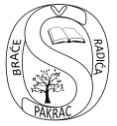 Na temelju članka 45. Statuta škole Osnovne škole braće Radića Pakrac,sazivam  33. sjednicu ŠKOLSKOG ODBORAZa 28. listopada 2019.g., ponedjeljak u 13:15  sati sa sljedećimDNEVNIM  REDOM:              1.     Usvajanje zapisnika s prošle, 33. sjednice Školskog odbora i usvajanje dnevnog reda 34.                                             sjednice.              2.     Donošenje odluke o utvrđivanju liste kandidata za izbore za imenovanje ravnatelja nakon                        isteka natječaja               3.      RazličitoO tome obavijestiti:1.  Ivana Bukvić Belac2.  Iva Ivanović3.  Milan Nadaždi4.  Ana Zekić5.  Željka Pejša Božić6.  Morena Mandić Čolić7.  Marko Martinelli8.  Upravni odjel za društvene djelatnosti        10.  Arhiva                                                                                             Predsjednica Školskog odbora                                                                                                     Ivana Bukvić Belac, prof., v.r._____________________________________________